Name________________________________Date___________________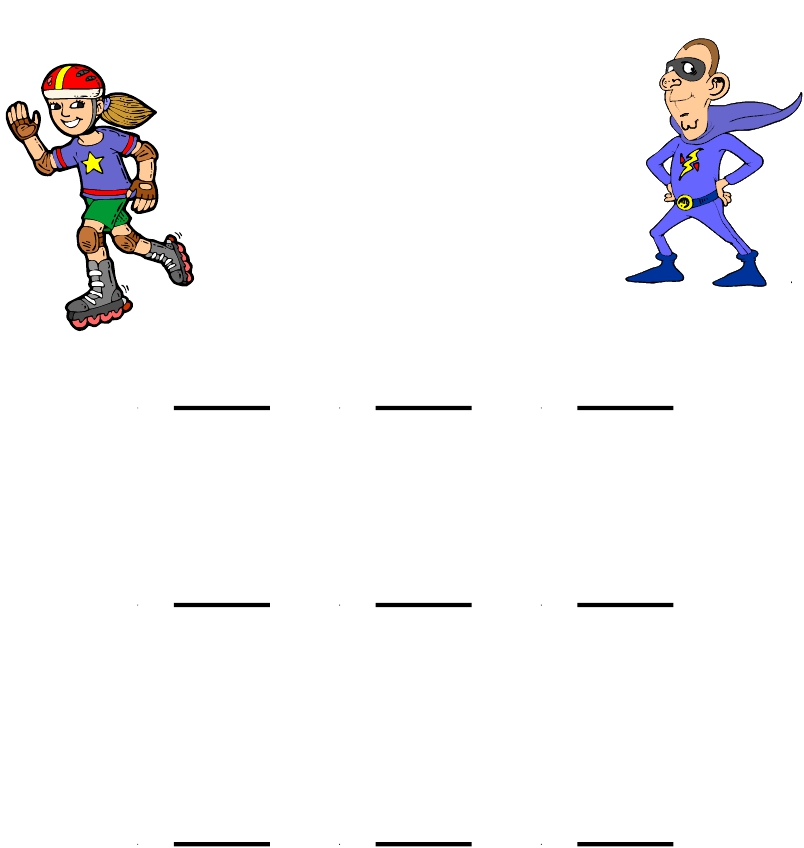 Adding with 8’s8 + 8 = ?8+18+48+78+28+58+88+38+68+9